 "Секреты воспитания вежливого ребенка"   Ваш ребенок будет вежлив и воспитан, если Вы, уважаемые родители, ведете себя:Деликатно по отношению ко всем окружающим, тем более по отношению к его и своим друзьям;Никогда не оскорбляйте человеческого достоинства своего ребенка, не кричите на него, не говорите при нем или ему грубых слов и, ни в коем случае, не применяйте в виде воспитательной меры физические наказания;Не делайте бесконечных замечаний по пустякам, а, где только возможно, поощряйте самостоятельность своего ребенка;Предъявляйте к детям единые требования и если кто-то из вас не согласен с замечаниями другого, то высказывайтесь в их  отсутствие;Требуя от ребенка выполнения определенных правил, выполняйте их сами;Уважайте достоинство маленького человека, исключив слова: «Ты еще маленький», «Тебе еще рано»;Не забывайте говорить ребенку «пожалуйста», «спасибо», «спокойной ночи», а также часто используйте похвалу.Уважаемые родители!Если Вы привели ребенка после начала какого-либо режимного момента, пожалуйста, разденьте его и подождите вместе с ним в раздевалке до ближайшего перерыва.Педагоги готовы беседовать с Вами о Вашем ребенке утром 8:15 и вечером 17:00. В другое время педагог обязан работать с группой детей и отвлекать его нельзя.К педагогам группы независимо от их возраста необходимо обращаться на Вы, по имени и отчеству.Спорные и конфликтные ситуации нужно разрешать в отсутствие детей.Если Вы не смогли решить какой-либо вопрос с педагогом группы, обратитесь к методисту или заведующей.В детском саду работает педагог-психолог, к кому Вы можете обратиться за консультацией и индивидуальной помощью по всем интересующим Вас вопросам относительно воспитания ребенка.Просим Вас проследить, чтобы в карманах ребенка не было острых, режущих и колющих предметов.Просим не давать ребенку в детский сад жевательную резинку.Если Вы считаете необходимым давать ребенку с собой какие-то лакомства, то, пожалуйста, ограничьтесь несколькими карамельками в фантиках.Детям не разрешается брать личные вещи других детей, в том числе и принесенные из дома игрушки; портить результаты труда других детей.11. Детям не разрешается «давать сдачи», так же как и нападать друг на друга. Это требование продиктовано соображениями безопасности каждого ребенкаПамятка для родителей    Ваш малыш пришел в детский сад.  Для него началась новая жизнь.Чтобы ребенок вступил в нее радостным, общительным, повзрослевшим, хотим предложить ряд рекомендаций:1. Постарайтесь создать в семье спокойную, дружескую атмосферу.2. Установите четкие требования к ребенку и будьте последовательны в их предъявлении.3. Будьте терпеливы.4. Формируйте у ребенка навыки самообслуживания и личной гигиены.5. Поощряйте игры с другими детьми, расширяйте круг общения со взрослыми.6. Когда ребенок с Вами разговаривает, слушайте его внимательно.7. Если Вы увидите, что ребенок что-то делает, начните «параллельный разговор» (комментируйте его действия).8. Говорите с ребенком короткими фразами, медленно; в разговоре называйте как можно больше предметов. Давайте простые и понятные объяснения.9. Спрашивайте у ребенка: «Что ты делаешь?»10. Каждый день читайте ребенку. Заботьтесь о том, чтобы у него были новые впечатления.11. Занимайтесь с ребенком совместной творческой деятельностью: играйте, лепите, рисуйте...12. Поощряйте любопытство.13. Не скупитесь на похвалу.14. Радуйтесь Вашему ребенку!«Здоровые дети - в здоровой семье"                                                                     «Я введу тебя в мир того,                                                                                   каким надо быть, чтобы быть                                                                                  Человеком - Умным,                                                                                   Красивым и Здоровым»                                                                                  (Эммануил Кант)

 	В настоящее время остро встала проблема болезненности населения. Все чаще и чаще мы узнаем о болезнях, которые добавляет нам экология, загрязненность воды, ненатуральные продукты. Ребенка надо приучать к здоровому образу жизни с самого раннего возраста. Ваш ребенок для вас - это ваше будущее, это ваше бессмертие. Ведь каждый человек физически продолжается в своих детях, внуках, в своих потомках. И вы, конечно, хотите, чтобы ваше физическое продолжение было достойным, чтобы оно не только сохранило все ваши достоинства, но и преумножило их. 	И, уважаемые родители, вы должны помнить: то чему вы научите своих детей, они понесут в свои семьи. А ведь мы хотим, чтобы семьи наших близких были здоровы. Каждый знает, что самое дорогое- это здоровье. Но мало кто находит силы за ним следить, когда оно еще есть. Когда заболеем, тогда бежим по больницам, жалуемся, а ведь во многом мы сами виноваты.  	Рождение человека было и всегда будет одним из самых удивительных и значимых событий нашей жизни. Как и большинство родителей, вы предвкушаете радость и счастье материнства и отцовства. Вместе с тем вы представляете себе все те трудности и заботы, которые появятся в вашей жизни. Для того чтобы произвести на свет здорового малыша и вырастить человека, который оправдает ваши надежды и чаяния, потребуется немало сил, умения и терпения. 
 	Каждый родитель хочет видеть своих детей здоровыми и счастливыми, но не задумывается о том, как сделать, чтобы их дети жили в ладу с собой, с окружающим их миром, с людьми. 
 	Секрет этой гармонии прост — здоровый образ жизни: •поддержание физического здоровья,•отсутствие вредных привычек,•правильное питание, •толерантное отношение к людям,•радостное ощущение своего существования в этом мире. 	Результатом здорового образа жизни детей является физическое и нравственное здоровье. Не случайно в народе говорят: “В здоровом теле — здоровый дух”. 	Да, настало время, когда каждый должен не только думать о своем здоровье, но и действовать, так как к здоровому образу жизни, счастью, долголетию дорогу ты выбираешь сам! Дорога жизни бывает трудна. Хотелось бы, чтобы на вашем жизненном пути и на пути ваших детей никогда не встречались губительные дорожные знаки: “СПИД”, “Алкоголь”, “Наркотики”, “Никотин” и др.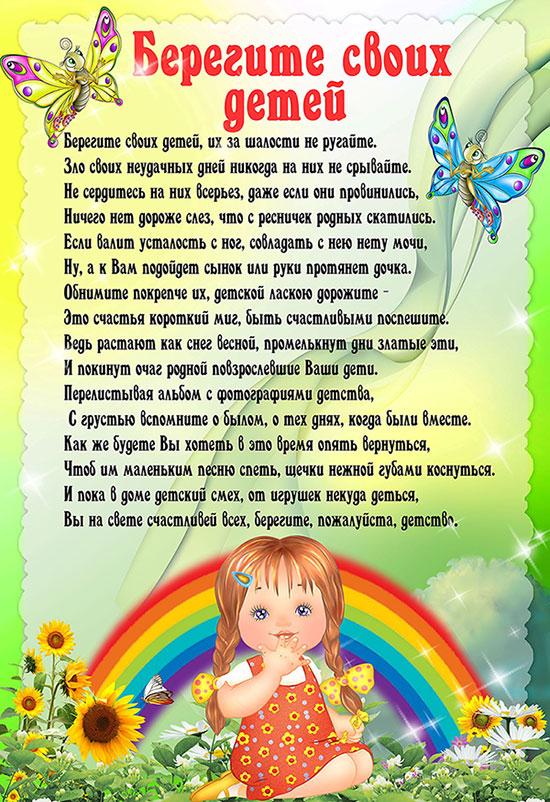 Правила внутреннего распорядка для родителейУважаемые родители!
• Если Вы привели ребенка после начала какого-либо режимного момента, пожалуйста, разденьте его и подождите вместе с ним в раздевалке до ближайшего перерыва. • Педагоги готовы беседовать с Вами о Вашем ребенке утром до 8.00 и вечером после 17.00. в другое время педагог обязан работать с группой детей и отвлекать его нельзя.• К педагогам группы независимо от их возраста необходимо обращаться на Вы, по имени и отчеству.• Спорные и конфликтные ситуации нужно разрешать в отсутствие детей.
• Если Вы не смогли решить какой-либо вопрос с педагогами группы, обратитесь к старшему воспитателю или заведующей.• Просим Вас проследить, чтобы в карманах ребенка не было острых, режущих и колющих предметов.• Просим не давать ребенку в детский сад жевательную резинку.• В группе детям не разрешается бить и обижать друг друга, брать без разрешения личные вещи, в том числе и принесенные из дома игрушки других детей, портить и ломать результаты труда других детей. Детям не разрешается «давать сдачи», так же, как и нападать друг на друга. Это требование продиктовано соображениями безопасности каждого ребенка.• За игрушками, принесенными из дома, ребенок должен следить сам, воспитатели за эти игрушки не несут ответственности.
ПРОСИМ Вас в семье поддерживать эти требования!
Обязанности родителей:• Приводить ребёнка аккуратно одетым и лично передавать его воспитателю и забирать! Родители, помните! Воспитателям категорически запрещается отдавать детей родителям (законным представителям) в нетрезвом состоянии, отпускать детей по просьбе родителей лицам недостигшим совершеннолетнего возраста, отдавать детей незнакомым лицам без письменного заявления родителей!
• Решать все спорные вопросы в спокойной и деловой обстановке с указанием причин спора и привлечением администрации! Родители, помните! Конфликтные ситуации должны разрешаться без детей.
• Одевать детей по сезону и в соответствии с погодой! Родители, помните! Чрезмерное укутывание или недостаточно тёплая одежда могут привести к заболеванию ребёнка!• Не приводить больного ребёнка в детский сад и своевременно сообщать о причинах непосещения ребёнком по телефону детского сада 2-15-07. Родители, помните! Если ребёнок не посещает детский сад три дня и более, то он принимается в детский сад с медицинской справкой!
Родители, помните! Вы обязаны привести здорового ребёнка! Недолеченный ребёнок не только заболеет сам, но и заразит здоровых детей.  Памятка для родителей 
Уважаемые родители!В старшем дошкольном возрасте ребёнок должен усвоить:Кто является участником дорожного движения, и его обязанности;Основные термины и понятия правил (велосипед, дорога, дорожное движение, железнодорожный переезд, маршрутное транспортное средство, мопед, мотоцикл, перекрёсток, пешеходный переход, линия тротуаров, проезжая часть, разделительная полоса, регулировщик, транспортное средство, уступите дорогу); 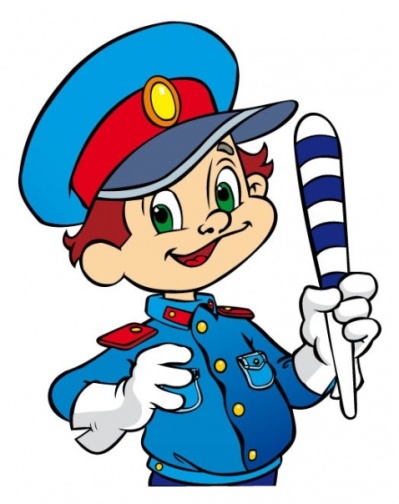 Обязанности пешеходов; Обязанности пассажиров; Регулирование дорожного движения; Сигналы светофора и регулировщика; Предупредительные сигналы; Движение через железнодорожные пути; Движение в жилых зонах; Перевозка людей; Особенности движения на велосипеде. Своими словами, систематически и ненавязчиво знакомьте с правилами, которые должен знать ребёнок.Методические приёмы обучения ребёнка навыкам безопасного поведения на дороге: В дорожной обстановке обучайте ориентироваться и оценивать дорожную ситуацию; Разъясняйте необходимость быть внимательным, осторожным и осмотрительным на дороге; Воспитывайте у ребёнка потребность быть дисциплинированным, вырабатывайте у него положительные привычки в безопасном поведении на дороге; Разъясняйте необходимость быть постоянно бдительным, на дороге, ноне запугивайте транспортной ситуацией; Указывайте на ошибки пешеходов и водителей; Разъясняйте, что такое дорожно-транспортное происшествие (ДТП) и причины их; Закрепляйте знания безопасного поведения с помощью игр, диафильмов, читайте книги, стихи, загадки с использованием дорожно-транспортных ситуаций; Используйте прогулки для закрепления и объяснения правил работы светофоров, показывайте дорожные знаки и дорожную разметку, а если регулировщик будет регулировать движение, то поясните его сигналы, чаще обращайтесь к ребёнку с вопросами по дорожной обстановке. Помните!
Ребёнок учится законам дорог, беря пример с членов семьи и других взрослых. Не жалейте времени на обучение детей поведению на дороге.

Берегите ребёнка! Старайтесь сделать всё возможное, чтобы оградить его от несчастных случаев на дороге!Воспитывая ребенка, старайтесь придерживаться следующих правил:1. Любите своего ребенка, и пусть он никогда не усомнится в этом.2. Принимайте ребенка таким, как он есть – со всеми его достоинствами и недостатками.3. Опирайтесь на лучшее в ребенке, верьте в его возможности.4. Старайтесь внушать ребенку веру в себя и свои силы.5. Стремитесь понять своего ребенка, заглянуть в его мысли и чувства, ставьте себя на его место.6. Создайте условия для успеха ребенка, дайте ему возможность почувствовать себя сильным, умелым, удачливым.7. Не пытайтесь реализовать в ребенке свои несбывшиеся мечты и желания.8. Помните, что воспитывают не слова, а личный пример.9. Не сравнивайте своего ребенка с другими детьми, особенно не ставьте их в пример. Помните, что каждый ребенок неповторим и уникален.10. Не рассчитывайте на то, что ребенок вырастет таким, как вы хотите.11. Помните, что ответственность за воспитание своего ребенка несете именно ВЫ.Родителям на заметку: воспитатель не прислуга!Эх, и довелось журналисту поработать временно в детском саду, поработать и удивиться. Нет, не тому, что наше государство давно позабыло о том, что образовательные учреждения такого типа нуждаются в нормальном финансировании, а их работники, я имею ввиду воспитателей и нянечек, достойны нормальной заработной платы (К этому уже, наверное, все привыкли.) НЕТ, мое удивление направлено лишь в одну сторону - РОДИТЕЛИ!!!!!Ежегодно весной, толпы мам и пап толкаются, давя друг друга на распределении мест в детских садах. Хотят услышать фамилию своего ребенка и радостно (если повезло) узнав, что их чадо все-таки попало в бюджетное образовательное учреждение, начинают поздравлять друг друга и чуть ли не танцевать «Джагу» на столе, при этом искренне сочувствовать тем, кто не смог получить столь желанное направление. Сама знаю, такой же была.Но, что происходит с этими людьми, когда они переступают порог детского сада? (Учтите, что я говорю лишь о некоторых родителях, их количество примерно 5-6 человек на каждую группу.) Судя по всему, воспитатель для них становится, чем-то вроде прислуги, с ним можно разговаривать как с человеком «ниже себя» по социальному статусу. Естественно, если тебе на работе нервы вытрепали, дома муж-козел и свекровь-жаба, то где еще выплеснуть свои комплексы и обиды? Конечно в детском саду! Ведь я такая молодец, целый день трудилась и РАБОТАЛА, поэтому хочу именно здесь высказать свое - ФИ! А то, что воспитатель целый день один и у него в группе более 30 детей, то это ничего, фигня! «За ребенком следите, что это у него ПОСЛЕ ПРОГУЛКИ брюки грязные». Что тут скажешь? Судя по всему прогулки не для него и он должен сидеть весь день, как привязанный где-нибудь и не играть, лишь бы маме лишний раз одежду стирать не пришлось! «А что он описался?? Что это такое?» Действительно, что же это? Наверное, то, что ребенок, заигравшись, может и ненароком описаться, ничего страшного в этом нет, просто положите в кабинку лишний комплект белья! Но это лишь небольшая часть глупых высказываний.Поражает то, что многие мамы и папы не хотят выполнять свои обязательства перед садом, а потом винят в этом всех, но только не себя. Родители во время не заплатили за сад, а потом их не принимают в ДОУ. Кто виноват? Воспитатель конечно. Как, он такая «бяка», не хочет утром запускать ребенка? При этом в свой адрес можно услышать: «Да пошла ты со своим садом …. Кого в сад принимают, всякий сброд….., а ведь мы вам своих детей доверяем!!!!» Ну что тут скажешь – доверяете!,Отлично, так ведите себя достойно, не подслушивайте под дверью (вдруг там вашего дитятко убивают), не нужно, стоя на лестничной площадке бурча себе под нос представлять, как сейчас истязают ваше чадо! Что за бред в голове? Поймите наконец - малышу намного продуктивнее быть в садике, там он развивается, общается, кушает, играет и вряд ли кто – то из воспитателей позволит себе обидеть маленького человечка. Хочется просто сказать: если вам детский сад не нравится, то зачем же тогда вы его посещаете????? Дайте место тому, кто действительно желает ходить в дошкольное образовательное учреждение и получать от этого пользу.